Exit Questionnaire – Your opinion is important to us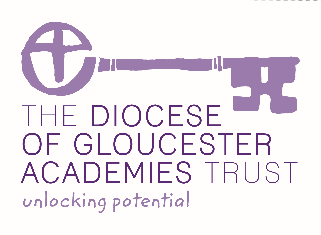 Employee Name:	<insert  name>Position:		<insert position>Establishment:	<insert school name>Date of completion:	<insert exit interview date>Leaving Date:		<insert date>What are the reasons for leaving?Select one or more:Please rank the following:The Job itself
What do you think can be improved about the job?Remuneration & BenefitsWhat improvements, other benefits could we offer?The OrganisationWhat do you think can be improved?Supervisor / Line ManagerWhat are your suggestions or improvements to your Supervisor?▌ManagementWhat are your suggestions or improvements to Management?Please rate the following itemsThank you for completing this information. Your responses will be treated with total confidence. Higher pay	Better benefitsBetter career opportunityImproved work life balanceCareer changeCloser to homeConflict with other employeesConflict with managersFamily and/or personal reasonsCompany instabilityRetirementOtherCompany instabilityRetirementOtherIf we had implemented those suggestions would you have continued to work here?If we had implemented those suggestions would you have continued to work here?If we had implemented those suggestions would you have continued to work here?If we had implemented those suggestions would you have continued to work here?If we had implemented those suggestions would you have continued to work here?If we had implemented those suggestions would you have continued to work here?YesNoN/AWould you recommend the school to others as a good place to work?Would you recommend the school to others as a good place to work?Would you recommend the school to others as a good place to work?Would you recommend the school to others as a good place to work?Would you recommend the school to others as a good place to work?Would you recommend the school to others as a good place to work?YesNoWould you recommend the Trust to others as a good place to work?Would you recommend the Trust to others as a good place to work?Would you recommend the Trust to others as a good place to work?Would you recommend the Trust to others as a good place to work?Would you recommend the Trust to others as a good place to work?Would you recommend the Trust to others as a good place to work?YesNoStrongly
DisagreeStrongly
DisagreeStrongly
DisagreeDisagreeDisagreeDisagreeAgreeAgreeAgreeStrongly AgreeStrongly AgreeStrongly AgreeThe role was challengingThere were sufficient opportunities for advancement There were sufficient opportunities for advancement The workload was manageableThere were sufficient resources and staff availableColleagues listened and appreciated suggestions Colleagues listened and appreciated suggestions My skills were effectively usedThere was access to adequate training and development programs There was access to adequate training and development programs Strongly
DisagreeStrongly
DisagreeStrongly
DisagreeDisagreeDisagreeDisagreeAgreeAgreeAgreeStrongly AgreeStrongly AgreeStrongly AgreeThe salary was adequate in relation to responsibilitiesThe salary was adequate in relation to responsibilitiesOther benefits were good Work-life balance was promoted Strongly
DisagreeStrongly
DisagreeStrongly
DisagreeDisagreeDisagreeDisagreeAgreeAgreeAgreeStrongly AgreeStrongly AgreeStrongly AgreeThe induction was helpful, timely and accurateThe induction was helpful, timely and accurateIt was a good and positive environment to work inThere were adequate resources to do the workStaff morale was highThere were sufficient staff to cover the workThe Trust was efficient in its dealingsInternal communication worked wellThere was no bullying or harassment There are adequate parking facilitiesThe organisation did not discriminate against any employeeThe organisation did not discriminate against any employeeStrongly
DisagreeStrongly
DisagreeStrongly
DisagreeDisagreeDisagreeDisagreeAgreeAgreeAgreeStrongly AgreeStrongly AgreeStrongly AgreeHad sufficient knowledge of the jobResolved problems and complaints fairly and promptlyWas open to suggestionsRecognised and acknowledged achievementsEnsured proper training was provided in order that you could perform your job effectivelyOffered and promoted ways to developProvided constructive feedbackClearly communicated management decisions and how they would affect your workClearly communicated management decisions and how they would affect your workMaintained a professional relationship with youStrongly
DisagreeStrongly
DisagreeStrongly
DisagreeDisagreeDisagreeDisagreeAgreeAgreeAgreeStrongly AgreeStrongly AgreeStrongly AgreeGave fair and equal treatmentWas available to discuss job related issuesEncouraged feedback and suggestionsMaintained consistent policies and practicesProvided recognition for achievementsGave opportunities to develop Provided constructive feedbackClearly communicated decisions and how they would affect your workClearly communicated decisions and how they would affect your workPoorPoorPoorFairFairFairGoodGoodGoodExcellentExcellentExcellentContinued Professional DevelopmentInductionAppraisal